COLLEGE OF ENGINEERING AND TECHNOLOGY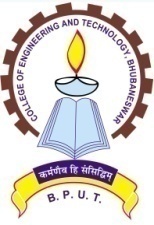 (An Autonomous  & Constituent College of BPUT, Odisha, Rourkela)TECHNO CAMPUS, GHATIKIA, BHUBANESWAR-751029 (ODISHA)Ref. No.675/CET  			Dt. 08-03-2021OFFICE ORDERThe following 3rd Year BTech/BPlan/BArch and Int.MSc.students are provisionally allotted for accommodation in Boys’ HostelAPJAKHR. They should report the hostel Superintendent/ Assistant Superintendent between 3PM to 6 PM on 10-03-2021 and 12-03-2021. They should come with one demand draftDD amounting to Rs.12,500/- (Rupees Twelve Thousand Five Hundred) only drawn in favour of the Superintendent, APJAKHR  payable at Bhubaneswar.and Pay onlineRs.5,330/- (Rupees Five Thousand Three Hundred Thirty) onlythrough CET website.The students are required to occupy the hostel latest by 15thMarch. 2021failing which their seats in the Boys’ Hostel will be forfeited and no further claim will be entertained. For any clarification, they may contact the following officials of Boys Hostel.                                                                                                                Sd/-PRINCIPALMeme No.676 /CET     Dt. 08.03.2021 Copy to Superintendents APJAKHR/RHR/Warden,BH/Hostel Notice Boards for information And necessary action                                                                                                                Sd/-                                                                                                            PRINCIPALFinal Hostel Allotment in the Academic Session 2020-21Boys HostelAPJAKHRTHIRD YEAR BTECH/BPLAN  STUDENTSTHIRD YEAR INT.MSc STUDENTSSd/-(Warden, Boys Hostel)Sl.No.Name of the StaffPhone No.1)Dr. D.P.Bagarty, Warden94375367712)Dr. P.K.Ray, Superintendent, APJAKHR94381436653)Mr. N.C.Naik, Asst. Supdt.APJAKHR88959007224)MrSatyabrata Swain, APJAKHR9437134613Sl NoNameRegn NoBranchYrCGPACategory1Smith SarthakMohanty1820106029BPLAN3rd 9.24Gen2RAHUL MOHANTY1801106372ME3rd 9.21Gen3Chandra SekharBhumij1921106114ME3rd 9.21Gen4JOGESH MISHRA1801106258EE3rd 8.92Gen5DEVEPADA DAS1801106214IT3rd 8.81Gen6Soma Prasad Sahoo1801106511BT3rd 8.77Gen7BHABANI SHANKAR DAS1801106149IE3rd 8.71Gen8AbhijitRath1820106001BPLAN3rd 8.69Gen9Sandeep Laskar1801106436EE3rd 8.66Gen10CHINTAMANI DAS1921106146TE3rd 8.64Gen11DEBASISH BHOLA1801106196CE3rd 8.58Gen12ABHISHEK MISHRA1801106018ME3rd 8.56Gen13NABADIPTA MOHANTY1801106300ME3rd 8.54Gen14SATYAM MISHRA1801106463I & E3rd 8.52Gen15ANKUSH PRASAD SAHU1801106087ME3rd 8.50Gen16SIBASISH MOHAPATRA1801106491I & E3rd 8.42Gen17SNEHA PRAKASH NAYAK1801106506I & E3rd 8.39Gen18SANTANU KUMAR NANDA1801106472IT3rd 8.28Gen19SAGAR KUMAR MISHRA1801106415ME3rd 8.25Gen20SOURAV CHAND1801106532ME3rd 8.22Gen21Sheikh Wasim1921106042CSE3rd 8.22Gen22ABHAYA KUMAR SAHOO1921106084I & E3rd 8.20Gen23BISHAL KUMAR NAYAK1921106025CSE3rd 8.18Gen24SwomyaBehera1801106603TE3rd 8.18Gen25BHABATOSH PATRA1801106150CE3rd 8.15Gen26ANSHUMAN AGASTI1801106091I & E3rd 8.09Gen27SHYMASUNDAR MOHAPATRA1801106490I & E3rd 8.08Gen28HARITOSH TRIPATHY1801106248TE3rd 8.05Gen29ADITYA PRASAD KAR1801106033IE3rd 8.02Gen30DEEPANSU DIPANKAR SAHOO1801106211CE3rd 8.02Gen31JyotikrushnaKar1801106260TE3rd 8.02Gen32DOLAMANI DEEP1801106226CE3rd 7.69SC33SANDEP KUMAR MURMU1801106435IE3rd 7.67ST34ASISH KUMAR BAGAL1801106130CE3rd 7.61ST35AMAN MALLICK1801106054ME3rd 7.55ST36JituMarndi1801106256CSE3rd 7.53ST37Sagar Chandra Das1801106414CE3rd 7.42SC38SudeepMinz1801106561EE3rd 7.29ST39Animesh Kar1801106076ME3rd7.96Gen40Gurudutta Dixit1801106244ME3rd7.96GenSl No.NameRegn No.BranchSemesterCGPACategory1SOMANATHA DAKUA1812106036IMSC PHY6th8.7Gen2Pradhan NikuSuraj1812106024IMSC CHEM6th7.76Gen